DEPARTMENT OF HOMELAND SECURITYTransportation Security AdministrationCMSDT PROGRAM ATTENDANCE ROSTEROMB Control No.1652-0028 Expires: 04/30/2022PRIVACY ACT STATEMENT: AUTHORITY: 49 U.S.C. § 114(f). PRINCIPAL PURPOSE(S): The information will be used to verify attendance at the Crew Member Self Defense Training Program, whether or not the training was completed and if a certification was received. ROUTINE USE(S): This information may be shared with educational institutions or training facilities for purposes of enrollment and verification of attendance and performance, or for routine uses identified in the Department of Homeland Security's system of records notice, DHS/ALL-003 Department of Homeland Security General Training Records. DISCLOSURE: Voluntary; failure to furnish the requested information may result in an inability to verify your attendance at the Crew Member Self Defense Training Program, whether or not the training was completed and if a certification was received.PAPERWORK REDUCTION ACT STATEMENT: Through this voluntary collection of information, TSA is gathering information about you to confirm your attendance at TSA's crew member self-defense training course. The public burden for this collection of information is estimated to be five minutes. An agency may not conduct or sponsor, and a person is not required to respond to, a collection of information unless it displays a currently valid OMB control number. The OMB control number assigned to this collection is 1652-0028, which expires 04/30/2022. Send comments regarding this burden estimate or any other aspect of this collection of information including suggestions for reducing this burden to TSA PRA Officer, 6595 Springfield Center Drive, Springfield, VA 20598-6011. ATTN: PRA 1652-0028.Previous editions of this form are obsolete.TSA Form 3417 (4/20) rev. [File: 3500.13]	Page 1 of 1INSTRUCTIONS: The Crew Member Self Defense (CMSD) Trainer shall complete Section I. with the field office location and date of training. Section II. shall be completed by the trainer or the trainee with the trainee name, airline affiliation, airline ID number and contact information. The CMSD Trainer will verify if the training has been completed, if a certification was received and sign and date Section III.INSTRUCTIONS: The Crew Member Self Defense (CMSD) Trainer shall complete Section I. with the field office location and date of training. Section II. shall be completed by the trainer or the trainee with the trainee name, airline affiliation, airline ID number and contact information. The CMSD Trainer will verify if the training has been completed, if a certification was received and sign and date Section III.INSTRUCTIONS: The Crew Member Self Defense (CMSD) Trainer shall complete Section I. with the field office location and date of training. Section II. shall be completed by the trainer or the trainee with the trainee name, airline affiliation, airline ID number and contact information. The CMSD Trainer will verify if the training has been completed, if a certification was received and sign and date Section III.INSTRUCTIONS: The Crew Member Self Defense (CMSD) Trainer shall complete Section I. with the field office location and date of training. Section II. shall be completed by the trainer or the trainee with the trainee name, airline affiliation, airline ID number and contact information. The CMSD Trainer will verify if the training has been completed, if a certification was received and sign and date Section III.INSTRUCTIONS: The Crew Member Self Defense (CMSD) Trainer shall complete Section I. with the field office location and date of training. Section II. shall be completed by the trainer or the trainee with the trainee name, airline affiliation, airline ID number and contact information. The CMSD Trainer will verify if the training has been completed, if a certification was received and sign and date Section III.INSTRUCTIONS: The Crew Member Self Defense (CMSD) Trainer shall complete Section I. with the field office location and date of training. Section II. shall be completed by the trainer or the trainee with the trainee name, airline affiliation, airline ID number and contact information. The CMSD Trainer will verify if the training has been completed, if a certification was received and sign and date Section III.INSTRUCTIONS: The Crew Member Self Defense (CMSD) Trainer shall complete Section I. with the field office location and date of training. Section II. shall be completed by the trainer or the trainee with the trainee name, airline affiliation, airline ID number and contact information. The CMSD Trainer will verify if the training has been completed, if a certification was received and sign and date Section III.INSTRUCTIONS: The Crew Member Self Defense (CMSD) Trainer shall complete Section I. with the field office location and date of training. Section II. shall be completed by the trainer or the trainee with the trainee name, airline affiliation, airline ID number and contact information. The CMSD Trainer will verify if the training has been completed, if a certification was received and sign and date Section III.SECTION I. Training InformationSECTION I. Training InformationSECTION I. Training InformationSECTION I. Training InformationSECTION I. Training InformationSECTION I. Training InformationSECTION I. Training InformationSECTION I. Training InformationField Office LocationField Office LocationField Office LocationField Office LocationDate of TrainingDate of TrainingDate of TrainingDate of TrainingSECTION II. Roster InformationSECTION II. Roster InformationSECTION II. Roster InformationSECTION II. Roster InformationSECTION II. Roster InformationSECTION II. Roster InformationSECTION II. Roster InformationSECTION II. Roster InformationTO BE COMPLETED BY TRAINER OR TRAINEETO BE COMPLETED BY TRAINER OR TRAINEETO BE COMPLETED BY TRAINER OR TRAINEETO BE COMPLETED BY TRAINER OR TRAINEETO BE COMPLETED BY TRAINER OR TRAINEETO BE COMPLETED BY TRAINERTO BE COMPLETED BY TRAINERTO BE COMPLETED BY TRAINERNameAirline AffiliationAirline ID NumberContact Information(Mailing Address/Email/Phone Number)Contact Information(Mailing Address/Email/Phone Number)Training CompleteCertification ReceivedCertification Received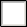    Yes   No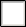    Yes   No   Yes   No   Yes   No   Yes   No   Yes   No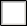    Yes   No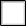    Yes   No   Yes   No   Yes   No   Yes   No   Yes   No   Yes   No   Yes   No   Yes   No   Yes   No   Yes   NoSECTION III. SignaturesSECTION III. SignaturesSECTION III. SignaturesSECTION III. SignaturesSECTION III. SignaturesSECTION III. SignaturesSECTION III. SignaturesSECTION III. SignaturesInstructor SignatureInstructor SignatureInstructor SignatureInstructor SignatureDateDateDateDate